Отчёто работе Кировского областного отделения Общероссийского общественного благотворительного фонда «Российский детский фонд»за 2021 год2021 год – год продолжающейся пандемии в стране, области. В этих условиях Фонд продолжает вести последовательную, целенаправленную работу по реализации благотворительных программ как федеральных, так и региональных.Реализация благотворительных программ направлена на разностороннюю помощь детям-сиротам, выпускникам интернатных учреждений, детям-инвалидам, семьям, оказавшимся в трудной жизненной ситуации, одаренным детям.Являясь социально-0ориентированной некоммерческой благотворительной организацией, Фонд осуществляет свою практическую деятельность за счет добровольных пожертвований и взносов предприятий и организаций различных форм собственности, а также частных пожертвований граждан.В области растёт число НКО различной направленности, фондов, но Детский фонд – организация которой доверяют, ценят, поддерживают, находит общественное признание.Учитывая сложившуюся обстановку, Фонд искал новые подходы в своей работе с семьями воспитанников интернатных учреждений, используя помощь добровольцев-волонтеров, внедряя в работу с этими семьями проекты, созданные совместно с центральной городской библиотекой имени А.С. Пушкина такие как «Школа семейного бюджета».Работа с семьями, оказавшимися в трудной жизненной ситуации, требовала иного подхода в оказании благотворительной помощи.  Для этого были установлены более тесные контакты с органами опеки и попечительства, с центрами местной активности в районах города, с уполномоченными представителями Детского фонда в районах области. Реализация благотворительных программ  требует сотрудничества со всеми исполнительными органами власти, с Кировской Городской Думой, депутатами Законодательного собрания Кировской области. Председатель Фонда является членом Общественной палаты Кировской области, входит в состав Общественных советов при Министерстве здравоохранения и Министерстве социального развития. Все это позволяет знать ситуацию по реализации национальных проектов, решать проблемы детей. Общая сумма привлеченных средств за 2021 год составила 16415 тыс. рублей.Фонд в 2021 году работал по 15 долгосрочным благотворительным программам. Общая сумма расходов на реализацию программ составила 16158 тыс. рублей.Общероссийские долгосрочные благотворительные программыПрограмма «Скорая социальная помощь», на выполнение которой было использовано 818 тыс. рублей, включает в себя проведение таких благотворительных акций как «Дети – детям», «Мойдодыр», «Копилка Добра», «Здравствуй, Школа!», «Пасхальные перезвоны» и другие. Данная программа направлена на оказание помощи конкретной семье вещами, продуктами питания, средствами гигиены, мебелью, посудой, предметами бытовой техники, компьютерами, постельными принадлежностями.Акция «Здравствуй, Школа!» позволила привлечь к участию в ней 11 различных организаций, более 20 отдельных граждан, учащихся, педагогов и родителей 5-ти общеобразовательных школ города Кирова. Более 1000 детей из многодетных, опекунских, неполных семей получили школьно-письменные принадлежности на сумму 656674 рублей. Пять малокомплектных школ Белохолуницкого района получили не только школьно-письменные товары, но и развивающие игры. 360 детей получили подарок в виде просмотра спектакля в театре, а также книгу «Мой генерал» с автографом Альберта Лиханова и сладкий гостинец. В детском парке «Аполло»  коллектив Кировского отделения Центрального банка России во главе с управляющим  провел праздник по своему сценарию с играми, конкурсами, подарками для 30 воспитанников Бурмакинской и Слободской школ-интернатов.С данной программой тесно перекликается программа «Спешите делать Добро», на реализацию которой в 2021 году использовано 250 тыс. рублей. В реализации этих программ широко используется действующий «Банк вещей», о котором знают жители областного центра и ежедневно посещают Фонд.  За год из «Банка вещей» выдано 5875 ед. различных вещей, книг, игрушек, развивающих игр, предметов бытовой техники 563 жителям города и области. Проведены 2 ярмарки «Щедрый склад». Программа «Теплый дом» направлена на конкретное взаимодействие с детскими домами, школами-интернатами, опекунскими семьями. В рамках программы оказана благотворительная помощь на сумму 460 тыс. рублей.  В он-лайн режиме проведен выпускной бал для воспитанников интернатных учреждений. На День защиты детей в областной центр прибыли делегации из всех интернатных учреждений. Дети смогли побывать в цирке, театрах, Вятской филармонии, на аттракционах в парках города. На всех площадках дети получали подарки. Кроме того,  Фонд в рамках социального партнерства поддерживал связь с попечительскими советами школ-интернатов и детских домов, решая детские проблемы данных учреждений. Работая   в тесном контакте со специалистами постинтернатного сопровождения воспитанников, удается оказывать помощь в решении бытовых проблем выпускников. Совместно с Центральной городской библиотекой имени А.С. Пушкина осуществили проект «Школа семейного бюджета». Слушателями школы были выпускники Школы-интерната № 1 г. Кирова, создавшие свои семьи.Программа «Семейный детский дом – приемная семья». В области находится 597 приемных семей, количество детей в них – 928 человек. В областном центре у Фонда осталось 2 семейных детских дома (СДД), в которых в одной семье 9 детей, в другой – 6 детей. СДД получают различную помощь от Фонда, причем дети этих СДД – постоянные участники праздничных мероприятий, организуемых Фондом. Эти семьи получают все издания РДФ, одежду, обувь, школьно-письменные товары, продукты питания и пр. Общая сумма расходов на программу составила 98 тыс. рублей. Кроме того, в области есть 1206 опекунских семей, в которых под опекой находятся 1505 детей. Особо тесная связь у Фонда с этими семьями в г. Кирове, а их в городе 354 семьи и в них 425 детей. Из этого числа семей более 100 семей состоят на учете в Фонде, который поддерживает их продуктовыми наборами, школьно-письменными товарами, одеждой, обувью, средствами гигиены. В планах работы – выявление детей с ограниченными возможностями здоровья в опекунских семьях 2-3 районов области, для оказания конкретной помощи.«Медико-социальная программа» направлена на оказание помощи детям, семьям, детским учреждениям в приобретении медицинского оборудования, технических средств реабилитации. 2612 тыс. рублей, поступивших на ее реализацию, израсходованы на приобретение:- 2-х инвалидных кресел-колясок новой модификации,- 2-х многофункциональных кроватей,- аппарата ИВЛ и увлажнителя воздуха,- дорогостоящего медицинского препарата тип «Сабрил»,- технических средств реабилитации: корсет Шено, аппараты на голеностопные суставы,- рециркулятора воздуха, - абонемента на реабилитационные занятия в бассейне ребенка-инвалида,- концентратора кислорода.К сожалению, надо сказать, рекомендации выдаются на получение для ребенка-инвалида таких средств, которые не выдаются и родители вынуждены приобретать за свой счет. «Культурная программа» направлена на выявление одаренных детей. В рамках реализации этой программы Фонд имеет возможность поддерживать творческое развитие детей. 29 стипендиатов у Фонда получили  каждый годовую стипендию в размере 10 тыс. рублей, кроме этого  стипендиаты получают издания РДФ, книги, продуктовые наборы, гостинцы.Двум стипендиатам была оказана материальная поддержка на оплату смычка для скрипки и поездку с проживанием   на Межрегиональный фестиваль.Презентация стипендиатов прошла в торжественной обстановке с участием представителей власти, бизнеса, попечителей, общественности. Каждому стипендиату вручены подарки. Наши стипендиаты – вокалисты и музыканты выступали на различных площадках, несмотря на пандемию. Например, исполнительница народных песен Алиса Комышева из далекого села Синегорье – постоянная участница всех праздников у себя в селе. Матвей Обухов, он и скрипач, и пианист, и вокалист выступает в детской филармонии.В рамках этой программы:-  проводились различные выставки и конкурсы,-  инициировалось участие детей Кировской области во Всероссийском конкурсе «Сын России», посещённого 60-летию полета в космос первого человека Юрия Гагарина,  в конкурсе  приняли  участие  более 100   человек,- традиционно провели полюбившийся детям конкурс «Голос ребенка – 2021» по 2 номинациям:1. «Вышли мальчишки, готовые к бою и ни черта-то не зная про бой…»     Посвященная 80-летию начала ВОВ, стихи, рассказы, интервью с теми, кто помнит начало войны,  кто ушел на фронт, кто встал  станку – живая, правдивая история тех лет.2. Земля. Космос. Вселенная – наш дом   Посвященная 60-летию полета человека в космос.Участниками конкурса стали дети и подростки от 7 до 18 лет. Цель конкурса – воспитание у детей чувства уважения к истории своей Родины, людям, живущим рядом, бережного отношения к историческому прошлому. Дипломы, грамоты, подарки получили победители конкурса и педагоги. Завершился год Областной выставкой-конкурсом (с продажей детских поделок) «Рождественский сундучок ремесел». Число участников более 400 детей, представлено 550 различных предметов творчества детей по заявленным номинациям из 35 детских учреждений районов и областного центра.Оригинальность выполненных Рождественских открыток удивляла посетителей выставки так, что с выставки в первые 5 дней большинство работ было продано. Деньги за работы передавались автору работы. Часть работ была передана детьми Фонду, что позволило вручить партнерам и спонсорам такие детские подарки. Победители I, II, III степени получили призы-подарки и Дипломы и таких победителей около 200 человек. На реализацию «Культурной программы» привлечено и использовано 417 тыс. рублей.На 2022 год планируется проведение конкурсов, посвященных 100-летию Всесоюзной пионерской организации и 35-летию Российского детского фонда. Кроме того, еще планируется организовать выставку детского декоративно-прикладного творчества, посвященную году культуры наследия народов России. Программа «Детская библиотека» позволяет проводить Фонду работу с изданиями РДФ, произведениями А.А.Лиханова На ее реализацию использовано 664 тыс. рублей.В течение года Фонд осуществлял сбор книг от населения, какую-то часть из этих книг передавали в сельские библиотеки для пополнения библиотечного фонда. Кроме того, в летнее время книги свободно выкладывались на уличный стол у Фонда, что позволяло большему количеству кировчан найти для себя необходимую или интересную книгу. Только за летнее время был выдано таким образом 1155 экземпляров книг, журналов.  При посещении Фонда многодетные семьи, семьи с детьми-инвалидами воспользовались «книжными развалами» и пополнили свои библиотеки в количестве 620 экз. «Дом печати – Вятка» - давний партнер Фонда, участник благотворительных программ «Новогодний подарок», «1 июня Международный День защиты детей», акции «День Знаний» дарит Фонду книжную продукцию, среди которой много различных энциклопедических изданий, художественной литературы и раскрасок для разного возраста. Все это используется для  вручения в качестве подарков победителям выставок и конкурсов, часть книг передаётся в библиотеки  районов области, в малокомплектные сельские школы. Благодаря финансовой поддержке члена Попечительского совета Фонда Доротюк О.Ю., директора АО «Весна», Фонд закупил у ООО «ИОКЦ «Детоторюн» 300 экз. книги «Мой генерал», 100 экз. альбома «Сын России», 10 комплектов «Дети войны», по 150 экз. книг «Голгофа», «Благие намерения», «Обман», «Непрощенная».Данная программа требует дальнейшего совершенствования и развития.Программа «Духовная защита» - программа, позволяющая Фонду осуществлять постоянное взаимодействие со всеми творческими коллективами города и области, приобщая воспитанников интернатных учреждений, детей из многодетных и малообеспеченных семей, детей-инвалидов к духовному развитию. Несмотря на сложившиеся условия, вызванные пандемией, театры города, Вятская филармония, Детская филармония давали возможность посещать концерты и спектакли. Совместно с Вятской филармонией был проведен детский музыкальный лекторий «Сундучок ремесел», в программе которого знакомство с Вятскими промыслами, игровая программа с загадками и пословицами о труде, песни о любви к малой Родине, встреча со сказочными жителями Вятского леса. Профессионализм артистов филармонии, доходчивость вызвали интерес у детей и родителей. Более 500 детей только в областном центре побывали на представлениях. По просьбе Фонда  в связи с невозможностью выезда детей из школ-интернатов, группа артистов филармонии с этой программой выезжала в школы-интернаты города Советска, поселка Кумёны и в Детский лом «Надежда».Кроме этого музыкального лектория артисты филармонии подготовили концертную программу для младших школьников «Правила дорожного движения». 200 детей с родителями имели возможность более интересно познать правила дорожного движения.Фонд выступил как главный партнер в фестивале-лаборатории «Вятка – город Детства» Областного театра кукол, который проходил с 14 по 17 октября 2021 года. В фестивале приняли участие кукольные театры городов Москва, Владимир, Пермь. 850 билетов получил Фонд для своих подопечных на спектакли, творческие встречи, мастер-классы, экскурсии. Кроме того, давний друг Фонда Театр на Спасской подарил в эти дни 440 детям спектакль «Стойкий оловянный солдатик».Имея свой выставочный зал, Фонд может проводить выставки с посещением детей и взрослых, организовывать мастер-классы, устраивать обсуждения, творческие встречи, приобщая, таким образом, всех к творчеству.Фонд сотрудничает с Библиотекой для детей и юношества имени Альберта Лиханова, Областной детской библиотекой для детей и юношества имени А.Грина, Детскими музыкальными школами, Домами детского творчества в организации и проведении различных конкурсов и мероприятий, направленных на духовное развитие детей. На реализацию программы «Духовная защита» привлечено и использовано 785 тыс. рублей.Программа «1 июня Международный день защиты детей» - долгожданный, любимый праздник детей. В 2021 году праздник прошел на высшем уровне.Благодаря поддержке Российского детского фонда и Фонда защиты детей в виде 1150 книг удалось  скомплектовать подарки с вложением сладких гостинцев от Кировского отделения РДФ, которые были вручены воспитанникам интернатных учреждений, детям из приемных, опекунских семей, детям-инвалидам, воспитанникам Орловского СУВУ, которые побывали на спектаклях в театрах города, Вятской филармонии, Кировском цирке. Кроме того, Фонд подготовил подарки от партнеров, что позволило еще 1076 детям принять участие в праздничных мероприятиях. Подарки формировала группа волонтеров разного возраста в количестве 15 человек. Доставку подарков к местам проведения мероприятий осуществлялась молодыми ребятам, которые являются членами партии «Опора России» - Поспелов Егор, Агалаков Алексей. Парки аттракционов приняли 829 детей. Общее количество детей, принявших участие  в празднике 1 июня – 2226 детей, сумма расходов на программу составила 1708 тыс. рублей.Парк «Аполло» организовал прием 50 детей на игровые программы. Развлекательный центр фирмы «Глобус» принял на просмотр мультфильмов 900 детей и вручил каждому ребенку подарок и мороженое. Питание детей, приехавших на праздник в областной центр из районов области, было организовано членами Попечительского совета Детского фонда О.Ю. Доротюк и А.В. Ивановым. 330 детей после просмотра спектакля в Кукольном театре получили мороженое от члена Попечительского совета Детского фонд  Русских Д.М.В рамках программы «Спешите делать Добро» осуществляется работа по оказанию благотворительной помощи детским садам отдаленных сел и деревень области. Порой это даже не детский сад, а дошкоьная группа в малокомплектной сельской школе.21 такое учреждение области получили 7785 единиц товара из числа игрушек, развивающих игр,  наборов для творчества, школьно-письменных товаров, использованная сумма 468545 рублей.«Помощь детям-инвалидам» одна из самых сложных и затратных программ. В 2021 году на программу использовано добровольных пожертвований 4776 тыс. рублей.Лечение и реабилитация детей с различными заболеваниями, оплата дорогостоящих медицинских препаратов, не включенных в Реестр, лечение детей в США. В течение года получили поддержку 26 детей.Сбор пожертвований осуществляется с помощью QR-кода, короткого номера, путем перечисления в банке на р/счет, прием в кассе Фонда. С помощью установленных в супермаркетах ящиков-копилок удалось собрать 1696567 рублей. По сравнению с прошлым годом чувствуется заметное  снижение сборов. Сказывается повышение цен на продукты питания, использование карт для оплаты товара.Фонд работает над программой «Глухие дети» в рамках установленных контактов с 2-мя специализированными школами-интернатами, семьями со слабослышащими детьми. Эти дети наравне с остальными детьми участвуют во всех  праздничных мероприятиях, получают издания РДФ – журналы «Путеводная звезда», «Божий мир», «Дитя человеческое». Конкурсы, выставки, организуемые Фондом, поддерживаются коллективами учащихся и педагогов этих школ. На программу использовано 72 тыс. рублей.В рамках программы «Детский туберкулёз» Фонд организует проведение акции «Белый цветок», привлекая к участию студентов Медицинского университета, колледжа, учащихся общеобразовательных школ, волонтеров.Листовки, рекламные письма направляются в профсоюзные комитеты предприятий, организаций. В связи с эпидемией Детский туберкулёзный санаторий был закрыт. Кирово-Чепецкая школа-интернат для детей с ослабленным здоровьем, в которой находится на лечении 200 детей, получает от Фонда школьно-письменные товары, развивающие игры, спортинвентарь. Дети по возможности выезжают в областной центр на мероприятия, посещают театры по приглашению Фонда.129 тыс. рублей использовано на программу.Программа «Новогодний подарок» является самой насыщенной различными мероприятиями, обилием сладостей и новогодних подарков. Использовано на программу 1182 тыс. рублей.Более 7 тысяч подарков выдано подопечным Фонда, среди них 2500 детей, живущих в опекунских и приемных семьях области. Эти дети получили не только сладкий подарок, но и игрушки, книги, сувениры развивающие игры, наборы для творчества и т.п. Сладкие подарки для этих детей представила Финансовая компания «Дело и Деньги». Воспитанники 9-ти школ-интернатов и 3 детских дома получили сладкие подарки.  500 детей с ограниченными возможностями здоровья имели возможность обрести Радость Новогоднего чуда, среди них 200 детей, занимающихся в Центре дистанционного образования детей. 200 детей стали участниками акции «Ёлка желаний», а это значит - кто-то из жителей города приобщился к творению Добра, выполнив желание ребенка.Несмотря на сложившуюся ситуацию с коронавирусом Фонд, благодаря своим партнерам смог организовать посещение театров и кинотеатров, где вручались детям подарки после спектакля:- 880 человек побывали в Театре на Спасской,- 72 человека в Кировском драматическом театре,- 168 человек в Театре кукол,- 120 человек в кинотеатрах «Смена» и «Дружба»,-         человек в Вятской филармонии,- 40 человек в парке «Аполло» на праздничном действе «Зимние забавы» с чаепитием и вручением подарков.Результаты реализации данной программы радуют и «говорят» о работе, проведенной членами президиума, попечительского совета, волонтерами.«За решеткой – детские глаза» программа направлена на совместную работу с Орловским специальным училищем для воспитанников с девиантным поведением. В училище находится более 100 мальчишек в возрасте то 10 до 18 лет. Воспитанники этого училища – участники праздников, мероприятий, встреч с интересными людьми, посещений музеев.Фонд сотрудничает с Центром временного содержания несовершеннолетних правонарушителей. Дети, содержащиеся в этом центре, не могут посещать мероприятия, но Фонд дает центру школьно-письменные принадлежности, книги, развивающие игр, подарки к Новому году, 1 июня, Дню знаний. Сумма расходов составила 11 тыс. рублей.Региональные программы«Вятская глубинка» программа направлена на работу с конкретной семьей – обеспечение одеждой, обувью продуктами питания, оказание помощи в решении различных вопросов юридического и социального характера.На программу использовано 863 тыс. рублей.«Погорельцы» - программа SOS. Любой случай, связанный с пожаром, находит отклик в работе Фонда. В 2021 году сгорел дом у многодетной семьи в далекой деревне, все живы, но сгорело все имущество. Сельское поселение собрало деньги на приобретение дома, но его нужно было благоустраивать. Семья обратилась в Фонд с конкретной просьбой. Для благоустройства необходимо было:-1000 шт. кирпича,- 20 листов фанеры,- газовый котел с установкой,- трубы газовые к котлу,- 5 шт. батарей.Благодаря помощи со стороны члена Попечительского совета Иванова А.В., генерального директора АО ВМП «Авитек», котел был доставлен, установлены батареи и трубы специалистами завода. Генеральный директор Кирово-Чепецкого кирпичного завода обеспечил доставку кирпича, Фанерный завод выделил 20 листов фанеры. Сумма расходов на программу составила 83 тыс. рублей.Организационная работа	За отчетный период проведено 12 заседаний президиума, на которых рассмотрено более 60 различных вопросов, касающихся реализации благотворительных программ, обращений граждан, условий, положений  проведения конкурсов, выставок, различных мероприятий.Отделение публикует отчеты на сайте Фонда с указанием поступивших пожертвований и их использованием. Сайт Фонда отражает новости, планы работы, результаты конкурсов.От имени президиума в адрес организаций, предприятий и учреждений направляются благодарственные письма, отчеты об использовании полученных пожертвований.В течение 2021 года активными, постоянными спонсорами-жертвователями были:ИП Миронова Валентина Ивановна,Благотворительный фонд «Наследие Вятки»,ООО «Газпром Межрегионгаз Киров» (ген. директор Чиликин А.Ю.)АО НИИ СВТ (ген. директор Романов С.В.)АО «Весна» (ген. директор Доротюк О.Ю.)АО «Кировская коммерческая компания» (ген. директор Николаев В.А.)Финансовая компания «Дело и Деньги» (ген. директор Павлов Н.К.)ИП Токмаков Иван АнатольевичПроизводственная фирма «Лель» 9ген. директор Сычев В.А.)АО ВМП «Авитек» (ген. директор Иванов А.В.)ПАО «Кировский завод «Маяк» (ген. директор Жилкин В.Н.)Лаборатория 100 (руководитель Кузнецов М.В.)АО «Нововятский лесоперерабатывающий комбинат» (ген. директор Цуканов Р.А.)НПТП «Хлебный лекарь» (ген. директор Малков А.В.)Женский Преображенский монастырь (Матушка София)Частные лица: Бритвин К.М., Русских Д.М., Львова О.С (15 лет ежемесячно перечисляет от 500 до 1000 рублей), Змеев М.Е., Васильев А.Е., Норин П.В., Фофанова З.В., Тихонова Л.И., Михалев Ю.Ф., Мухачева М.А., Масленникова С.А., Султанбекова Т.А. и т.д. более 200 частных жертвователей по 1-2 раза в год.К сожалению, у Фонда нет тесной связи со СМИ. Очень редко появляется информация о готовящихся мероприятиях.Административно-хозяйственные расходы составили 935 тыс. рублей. Содержание помещения – 16 тыс. рублей. За аренду помещения (280 кв. м) Фонд не платит,  но за тепло, электроэнергию, воду оплата идет за счет пожертвований.В грантовых конкурсах Фонд не участвует,  нет времени их готовить, хотя тем для проектов много.На 2022 год планов громадье, Фонду 16 ноября 35 лет деятельности.Внутренние проекты при поддержке членов Попечительского совета, Вятской торгово-промышленной палаты, друзей, партнеров позволят достойно отметить юбилей для детей, вместе с детьми с данным обещанием памяти А.А. Лиханову: «Служение Детству Словом и Делом».Председатель 		                       В.П. Иванова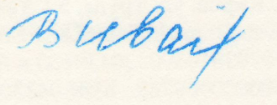 Февраль 2022 года